DOCUMENT D’ETAPE  1.2 : ANALYSE DU CHAMP CONCURRENTIELLa rédaction de ce  document consiste à retranscrire  de manière formalisée l’application à votre PFR de concepts relatifs au thème désigné par le titre.  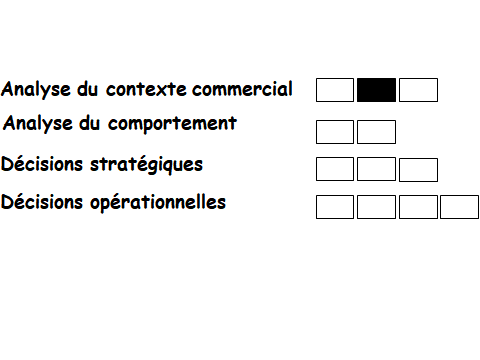 CONSIGNES pour valider les compétences suivantes :Faites ce schéma en l’appliquant à votre PFR.Montrer de façon claire et précise les liens entre les différentes forces  concurrentielles et les différents marchés.Indiquer de manière précise les noms des marques ou produits concurrents.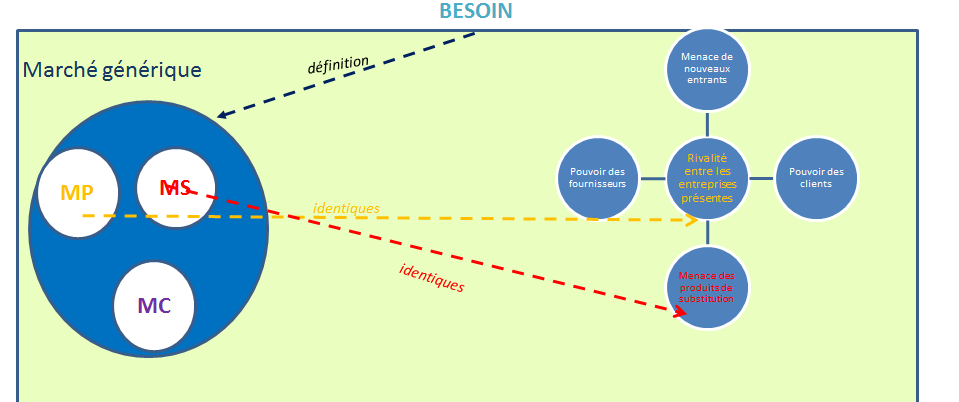 Compléter le tableau dans lequel figure les 5 forces concurrentielles et pour chacune, donner 2 arguments qui justifient l’intensité concurrentielle puis indiquer la référence de la sourceAvant de remettre ce document, vérifier que :-	Sa présentation est très soignée (pas d’éléments manuscrits sauf autorisation)-	Les fautes d’orthographe et de syntaxe sont inexistantes -	Les forces de Porter sont analysées dans un ordre pertinentEn l’absence d’un de ces éléments le document ne sera pas lu.DE TYPE  PFR : Selle d’équitation en fibres végétales                                                          VALIDENON VALIDE1 - Identifier les forces concurrentielles en cohérence avec les marchés de référence2 - Caractériser l’intensité des forces concurrentiellesForce concurrentielleIntensitéArgumentsRéférence de la sourceNouveaux entrantsFortePFR = innovation basée sur le confort du cavalierPouvoir de négociation des clientsMoyenCar mon PFR est le seul produit en fibres végétales. Les entreprises des produits substituts sont très nombreuses et laissent du choix aux clients.Pouvoir de négociation des fournisseursMoyenCar il y a un nombre important de tanneries en France. Cependant, aucune n’a cherché à produire du matériel en fibres végétalesRivalité entre les entreprises NulleCar PFR est une innovation et ne connaît aucun concurrent.Produits de substitutionFortsCar de nombreuses selleries françaises. Certaines comme Forestier et Wintec sont les marques favorites des pratiquants